__________________________________________________________________Dear Councillor							21st April 2022You are invited to a meeting of LINGFIELD PARISH COUNCIL on WEDNESDAY 27th APRIL 2022 at 7.30pm to be held at Lingfield and Dormansland Community CentrePlease note that Public Questions, Surrey County Councillor and Tandridge District Councillors’ Reports will be taken at the start of the meeting.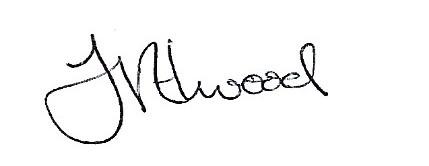 Mrs Fay ElwoodClerk to Lingfield Parish CouncilA G E N D APROCEDURAL MATTERSApologies for absence1.2	To receive declarations of interestAll members present are required to declare, at this point in the meeting or as soon as possible thereafter:(i)  any Disclosable Pecuniary Interests (DPIs) and/or(ii)  other interests arising under the Code of Conductin respect of any item(s) of business being considered at the meeting.  Anyone with a DPI must, unless a dispensation has been granted, withdraw from the meeting during consideration of the relevant item of business.  If in doubt, advice should be sought from the Parish Clerk prior to the meeting(iii) any changes to their circumstances which should be recorded on their Register of Interests.     To approve minutes of the meeting held on 30th March 2022*     To approve minutes of the Annual Parish Assembly held on 11th April      2022*FINANCE AND ADMINISTRATION2.1      To receive Financial Report and approve payments*2.2	To approve emergency expenditure of £246 to replace the battery and pads in the defibrillator (delegated powers)2.3	To approve emergency expenditure of £90 to replace a ball cock at the allotments (delegated powers)2.4	To approve accounts for year ending 31st March 2022*2.5	To approve Annual Governance Statement 2021/22 – Section 1 of the Annual Return*2.6	To approve Accounting Statements for 2021/22 – Section 2 of the Annual Return*2.7	To approve Risk Assessments*2.8	To resolve to exclude members of the press and public to discuss the outcome of the Clerk’s Appraisal*GRANT APPLICATIONS To consider any grant applications received since the last meetingPARISH FACILITIES AND CRIME REPORTTo note report on allotments*To approve a 25 year lease for Lingfield Nature ReservesTo receive a crime report from Surrey Police*5	COMMUNITY EVENTS5.1	To receive notes from a meeting held on 6th April to organise the Queen’s Platinum Jubilee celebration and to approve decisions detailed therein*6	NEIGHBOURHOOD PLAN	6.1	To note progress and approve any expenditureHIGHWAYS AND ENVIRONMENTTo note that we are withdrawing our CIL Fund application for a replacement skate ramp	7.2	To discuss speed reduction possibilities for Town HillCURRENT CONSULTATIONSMEETINGS AND TRAININGTo approve expenditure of £40 for Cllr Jecks to attend ‘Local Plans and Plan Making to be held on Thursday 9th June 7pm-9pmTO APPROVE DECISIONS OF THE PLANNING COMMITTEE AT THE MEETINGS HELD ON 27th MARCH AND 13thAPRIL 2022*MATTERS FOR REPORTING OR INCLUDING ON FUTURE AGENDA 11.1	To receive information about arrangements for Ukrainian refugees DATE OF NEXT MEETING11th May – Annual Meeting25th May – Parish Council Meeting*Items with supporting paperwork